В соответствии с Постановлением Законодательного Собрания Красноярского края от 19.04.2012 г. № 2-216П, Ужурский районный Совет депутатов РЕШИЛ:Ходатайствовать перед Законодательным Собранием Красноярского края о награждении Почетной грамотой Законодательного Собрания Красноярского края Латыпов Юсупа Камилевича, руководителя управления социальной защиты населения администрации Ужурского района, за большой вклад в развитие местного самоуправления, формирование и реализацию социальной и экономической политики края.Председатель Ужурского районного Совета депутатов				                      Г.Н. КузнецоваПодписано:г. Ужур, 01.07.2013, № 40-275р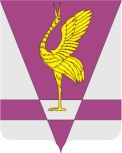 РОССИЙСКАЯ ФЕДЕРАЦИЯКРАСНОЯРСКИЙ КРАЙУЖУРСКИЙ РАЙОННЫЙ СОВЕТДЕПУТАТОВРЕШЕНИЕРОССИЙСКАЯ ФЕДЕРАЦИЯКРАСНОЯРСКИЙ КРАЙУЖУРСКИЙ РАЙОННЫЙ СОВЕТДЕПУТАТОВРЕШЕНИЕРОССИЙСКАЯ ФЕДЕРАЦИЯКРАСНОЯРСКИЙ КРАЙУЖУРСКИЙ РАЙОННЫЙ СОВЕТДЕПУТАТОВРЕШЕНИЕ28.06.2013 г.г. Ужур№ 40-275рО представлении ходатайствао награждении Почетной грамотой Законодательного Собрания краяО представлении ходатайствао награждении Почетной грамотой Законодательного Собрания краяО представлении ходатайствао награждении Почетной грамотой Законодательного Собрания края